РЕШЕНИЕ СОВЕТ  ДЕПУТАТОВ МУНИЦИПАЛЬНОГО ОБРАЗОВАНИЯ «АНДРЕЙШУРСКОЕ»«АНДРЕЙШУР» МУНИЦИПАЛ КЫЛДЫТЭТЫСЬ ДЕПУТАТ КЕНЕШР Е Ш Е Н И ЕОб утверждении технического задания для  МУП « Энергия» на разработкуинвестиционной программы « По приведению качества питьевойводы в соответствие с установленными требованиями на 2015-2020 годыПринято Советом депутатовМО «Андрейшурское»                                                           29 января 2015 годаВ соответствии с Федеральным законом от 6 октября 2003 года № 131-ФЗ «Об общих принципах организации местного самоуправления в Российской Федерации», Федеральным законом от 30 декабря 2004 года № 210-ФЗ «Об основах регулирования тарифов организаций коммунального комплекса», Приказом Министерства регионального развития Российской Федерации № 100 от 10 октября 2007 года «Об утверждении методических рекомендаций по подготовке технических заданий по разработке инвестиционных программ организаций коммунального комплекса», Приказом Министерства регионального развития Российской Федерации от 6 мая 2011 года № 204 «О разработке программ комплексного развития систем коммунальной инфраструктуры муниципальных образований», Уставом муниципального образования «Андрейшурское», Совет депутатов муниципального образования «Андрейшурское» РЕШАЕТ:1.Утвердить техническое задание для МУП « Энергия»  на разработку инвестиционной программы «По приведению качества питьевой воды в соответствие с установленными требованиями на 2015-2020 годы».           2. Настоящее решение подлежит опубликованию на официальном сайте Балезинского района, информационном стенде           3.Решение вступает в силу со дня его подписания.Глава муниципального образования «Андрейшурское                                                                            И.Г.Тукановас.Андрейшур29.01.2015 г№ 28-5Приложение к решению Совета  депутатовмуниципального образования «Андрейшурское»от «29»января 2015 года № 28-5 ТЕХНИЧЕСКОЕ ЗАДАНИЕна разработку инвестиционной программы «По приведению качества питьевой воды в соответствие с установленными требованиями на 2015-2020 годы»I. Общие положения1.Техническое задание на разработку проекта инвестиционной программы «По приведению качества питьевой воды в соответствие с установленными требованиями на 2013-2020 годы» (далее по тексту соответственно - Техническое задание, Инвестиционная программа, разработано на основании:Земельного кодекса Российской Федерации;Федерального закона от 30 декабря 2004 года № 210-ФЗ «Об основах регулирования тарифов организаций коммунального комплекса»;Приказа Министерства регионального развития Российской Федерации от 10 октября 2007 года № 100;Приказа Министерства регионального развития Российской Федерации от 6 мая 2011года № 204 «О разработке программ комплексного развития систем коммунальной инфраструктуры муниципальных образований;II. Цели и задачи разработки и реализации инвестиционной программы2.1. Основная цель разработки и реализации инвестиционной программы «По приведению качества питьевой воды в соответствие с установленными требованиями на 2015-2020 годы»-выполнение мероприятий, направленных на приведения качества питьевой воды в соответствие с установленными требованиями.2.2. Задачи разработки Инвестиционной программы:Обеспечение необходимых объемов и качества питьевой воды, выполнения нормативных требований к качеству питьевой воды.Обеспечение подключения вновь строящихся (реконструируемых) объектов капитального строительства к системам водоснабжения с гарантированным объемом заявленных мощностей.Обеспечение бесперебойной подачи качественной воды от источника до потребителя.2.3. Разработка и последующая реализация инвестиционной программы должны обеспечить повышение надежности, качества и безопасности водоснабжения потребителей, снижение аварийности и износа, увеличение пропускной способности и улучшения качества воды.III. Целевые индикаторы и показателиЦелевые индикаторы Показатели качества поставляемых услуг водоснабжения .Доведение качества питьевой воды до требований уровня, соответствующего государственному стандарту , по следующим показателям:по железу не более 0,3 мг/дм3по марганцу не более 0,1 мг/дм3по мутности не более 1,5 мг/дм3снижение процента неудовлетворительных проб по микробиологическим показателям на 0,5% IV. Срок разработки инвестиционной программыСрок разработки инвестиционной программы – в течение трех месяцев с момента утверждения технического задания.V. Разработчик инвестиционной программыРазработчик инвестиционной программы – МУП «Энергия»I. Требования к инвестиционной программе6.1. При разработке инвестиционной программы необходимо:Выполнить анализ существующего состояния систем водоснабжения с отражением основных проблем, не позволяющих обеспечить необходимый уровень качества питьевой воды в соответствие с установленными требованиями.Разработать план мероприятий по приведению качества питьевой воды в соответствие с установленными требованиями и согласовать его с территориальным органом федерального органа исполнительной власти, осуществляющего федеральный государственный санитарно-эпидемиологический надзор, в срок до 1 июля очередного года. План мероприятий по приведению качества питьевой воды в соответствие с установленными требованиями включается в состав инвестиционной программы.Определить объем финансовых потребностей на реализацию мероприятий инвестиционной программы:объем финансовых потребностей на реализацию мероприятий определить посредством суммирования финансовых потребностей на реализацию каждого мероприятия;финансовые потребности на реализацию мероприятий инвестиционной программы определить на основе укрупненных показателей стоимости строительства и реконструкции, действующей сметной нормативной базы (государственные элементные нормы, федеральные единичные расценки).6.2. Источниками финансирования инвестиционной программы могут быть:собственные средства  МУП «Энергия»;финансовые средства, полученные от применения установленных тарифов на подключение и надбавки к тарифам;финансовые средства, определяемые в ходе реализации федеральных, региональных, муниципальных целевых программ.6.3. В инвестиционной программе необходимо привести распределение финансовых потребностей по определенным источникам финансирования, в том числе с распределением по годам и этапам реализации инвестиционной программы.6.4. Выполнить расчет надбавок к тарифам и тарифов на подключение.6.5. Подготовить проект инвестиционного договора.6.6. Обеспечить согласованность разрабатываемой инвестиционной программы с производственной программой с целью исключения возможного двойного учета реализуемых мероприятий инвестиционной программы в рамках различных программ.6.7. Координацию работ по инвестиционной программе осуществляют МУП «Энергия» и Администрация МО «Балезинский район» ( по согласованию).6.8. Инвестиционная программа должна состоять из описательной и табличной частей.6.9. Инвестиционная программа должна содержать:паспорт инвестиционной программы;цели и задачи разработки и реализации инвестиционной программы;анализ существующего состояния систем водоснабжения и водоотведения;основные проблемы, не позволяющие обеспечить необходимый уровень объемов и качества воды;план технических мероприятий по системам водоснабжения , обеспечивающий доведение состояния систем водоснабжения и условий их эксплуатации до уровня, задаваемого целевыми индикаторами, и подключение строящихся (реконструируемых) объектов к системам водоснабжения.Объем финансовых потребностей, необходимых для реализации мероприятий инвестиционной программы, с разбивкой по источникам финансирования;расчет надбавок к тарифам и тарифов на подключение;срок разработки инвестиционной программы;срок реализации инвестиционной программы.6.10. Срок реализации инвестиционной программы – 1 июля 2015 года – 31 декабря 2020 года.6.11. Проект инвестиционной программы, расчет необходимых финансовых потребностей, надбавок к тарифам и тарифов на подключение необходимо согласовать его с территориальным органом. 6.12. Финансовые потребности включают весь комплекс расходов, связанных с проведением мероприятий инвестиционной программы:проектно-изыскательские работы;приобретение материалов и оборудования;строительно-монтажные работы;работы по замене оборудования с улучшением технико-экономических характеристик;пусконаладочные работы;проведение регистрации объектов;расходы, не относимые на стоимость основных средств (аренда земли на срок строительства и т. п.).6.13. Инвестиционная программа должна содержать источники финансирования по каждому мероприятию. 6.14. Стоимость мероприятий должна приводиться в ценах соответствующих году реализации мероприятий.VII. Порядок внесения изменений в техническое задание7.1. Пересмотр (внесение изменений) в утвержденное техническое задание осуществляется по инициативе Администрации МО «Андрейшурское» или по инициативе МУП « Энергия».7.2. Основаниями для пересмотра (внесения изменений) в утвержденное техническое задание могут быть:принятие или внесение изменений в Программу комплексного развития систем коммунальной инфраструктуры муниципального образования «Андрейшурское» на 2015-2017 годы и на перспективу до 2020 года;принятие или внесение изменений в программы социально-экономического развития МО «Андрейшурское» и иные программы, влияющие на изменение условий технического задания;внесение дополнительных и (или) исключение принятых при утверждении технического задания подключаемых к системам коммунальной инфраструктуры строящихся объектов, а также перечня земельных участков, обеспечиваемых инженерной инфраструктурой.7.3. Пересмотр (внесение изменений) технического задания может производиться не чаще одного раза в год.7.4. В случае если пересмотр технического задания осуществляется по инициативе МУП« Энергия» , заявление о необходимости пересмотра, направляемое главе Администрации МО «Андрейшурское», должно сопровождаться обоснованием причин пересмотра (внесения изменений) с приложением необходимых документов.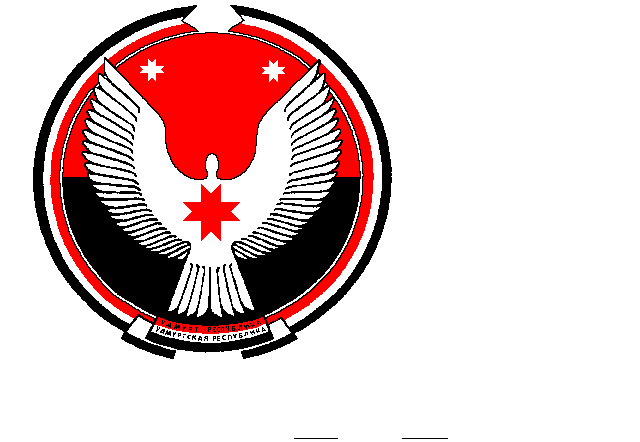 